فرهیختگان دانشکده پزشکی دانشگاه علوم پزشکی اصفهان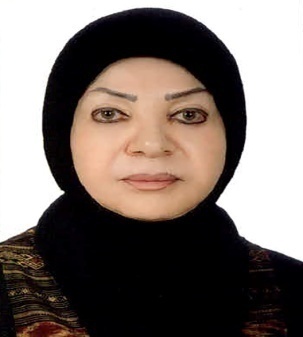 نام و نام خانوادگي :  دکترلیلا  برجیان   نام پدر: ناصر قلی تاريخ تولد:  1326  مرتبه علمی: استادیار گروه : فیزیولوژی   بازنشسته : 1384مدارج ومدارك تحصيلي : دکتری پزشکی  از دانشگاه اصفهان سال 1352دانشنامه درجه MS.C از انگلستان دکترای تخصص فیزیولوژی سال 1365سوابق كاراداري و مسئولیتهای اجرائی:خدمت در هلال احمر آباده سالهای 1354-1353خدمت در بهداری رامهرمز استان خوزستان سالهای 1355-1354پزشک استخدام پیمانی بهداری کل خوزستان سالهای 1356-1354پيشينه خانوادگي وزندگي نامه :در سال 1326 در شهر اصفهان به دنیا آمد ، پس از اتمام تحصیلات ابتدائی و متوسطه وارد دانشگاه شد و در رشته پزشکی فارغ التحصیل گردید. از نظام وظیفه خدمات اجتماعی زنان در سال 1353 معاف گردید.  در دانشگاه به  صورت مربی استخدام آزمایشی شد ،   سپس دوره تخصصی خود را در گروه فیزیولوژی شروع نمود و پس از آن با استفاده از بورسیه تحصیلی به انگلستان رفت و موفق به دریافت دانشنامه از دانشگاه ویکتوریا منچستر (سال 1359 ) گردید و به ایران مراجعت نمود. در سال 1363 مربی شد و در سال 1366 دوره تخصصی پزشکی خود را به پایان رساند و به استادیاری ارتقاء یافت. متأهل و همسر دکتر علیرضا رحمانی از اساتید دانشگاه می باشد. همچنین دارای سه فرزند، یک پسر و دو دختر است . خاطرات برجسته دوران كودكي ، تحصيل وخدمت : چون پدرش افسر ارتش بود دوره تحصیلات ابتدائی و متوسطه را در هشت شهر مختلف بوشهر، برازجان، اصفهان، قزوین، شیراز، کرمانشاه، همدان و شاه آباد غرب طی نمود و مفتخر است  که علیرغم جابجائی های متعدد هر دوازده سال تحصیلی را با رتبه اول به پایان رسانده است . در سال ششم ابتدائی در مسابقات علمی استان اصفهان نیز رتبه اول را به دست آورد. سپس با احراز رتبه چهارده در کنکور پزشکی دانشگاه اصفهان در رشته پزشکی مشغول به تحصیل شد. در سال چهارم پزشکی با دکتر علیرضا رحمانی که در آن هنگام همکلاسش بود ، ازدواج نمود. هدف و انگیزه انتخاب رشته تحصیلی خود:از آنجائی که به رشته فیزیولوژی علاقمند بود (زیرا باور داشت تا پزشک به اعمال طبیعی مختلف بدن انسان آگاهی کامل نداشته باشد ، نمی تواند تغییرات حاصل در اثر بیماریها را بشناسد و به درمان بپردازد) بهمین جهت دوست داشت که خود به این مهم دست یابد و به دیگران نیز بیاموزد. به همین جهت تصمیم گرفت در رشته فیزیولوژی تخصص بگیرد . تخصص در این رشته هدف دیگری را هم برایش برآورده می کرد، همیشه اعتقاد داشت و دارد که بزرگترین وظیفه یک زن به انجام رساندن وظیفه پر مسئولیت مادری است ، بنابراین با انتخاب رشته فیزیولوژی هم به علاقه اش می رسید و هم با توجه به اینکه لازم نبود عصرها را در مطب بگذراند (این هم یکی دیگر از عقاید ش است که فیزیولوژی یک تخصص مطبی نیست) وقت بیشتری برای فرزندانش داشت . رشته پزشکی را به علت علاقه ای که خود و همچنین خانواده اش  به این رشته و خدمت به بیماران داشت انتخاب نمود. به خصوص که کلاً در خانواده برجیان خدمت از طریق پزشکی انتخاب اول بود. کما اینکه دو نفر از پزشکان فامیل در طی دوره دانشگاه ، استاد وی نیز بودند(آقای دکتر رحمت ا... برجیان ازگروه آناتومی و آقای دکتر منصور برجیان ازگروه ارتوپدی) .ذكرعوامل ياموانعي كه دررسيدن به اهداف مورد نظروجود داشته است: انسان در طی زندگی هر مسیری را انتخاب کند قطعاً عوامل و موانع در سر راهش وجود خواهد داشت ولی خوشبختانه آنچه در مسیر تحصیل وی  وجود داشت ،  مانع از رسیدن به اهدافش نشد .فعاليت وسوابق علمي،پژوهشي،آموزشي ازقبيل (سخنراني،شركت سمينارها وكنفرانس ها):تدریس فیزیولوژی سلول، عصب و عضله، گوارش و کلیه به دانشجویان رشته های پزشکی، داروسازی، دندانپزشکی، بهداشت ، پرستاری و ...شرکت و  ارائه چندین  مقاله کنگره های فیزیولوژی و در داخل و خارج از کشور . فرصت مطالعاتی به مدت سه ماه در کشور هندوستان سال 1382 راهنمایی 8 پایان نامه کارشناسی و دکتری تخصصی كتب ومقالات معتبرعلمي تاليف شده يا ترجمه شده:تألیف  وجمع آوری تحقیقات انجام گرفته موثر در روشن نمودن انتقال آب و املاح از جدار لوله گوارش سال 1360ترجمه کتاب فیزیولوژی کلیه سال 1373تالیف کتاب فیزیولوژی شناخت اعمال و وظایف اعضای مختلف بدن انسان سال 1379رمز موفقيت دردوران طلائي تحصيل وخدمت:خوشبختانه چون از کودکی علاقه و عادت به آموختن داشت در دوران تحصیل موفق بود. در دوران خدمت نیز آموزش از دل و جان به دانشجویان هدف اول وی و هدف دوم انجام تحقیقات با صداقت کامل بود و چون مسئله صداقت را مد نظر داشت در این موارد موفق بود.پيشنهادات وآخرين سخن: به قانون گذاران  دانشگاه توصیه میکند ،  قوانینی برقرار نمایند که آموزش ، ارزشی همسنگ تحقیق و پژوهش پیدا نماید . چون برای تربیت یک پزشک خوب و با معلومات کافی و رفتار صحیح ، احتیاج به آموزش صحیح می باشد. اساتید دانشگاه باید بدانند گرچه برای پیشبرد علم، پژوهش لازم است ، برای تربیت یک پزشک خوب نیز آموزش صحیح و عمیق ضروری است و برای ارتقاء استادان فقط نباید به پژوهش ، اهمیت دهند بلکه آموزش نیز باید در ارتقاء اساتید موثر باشد.